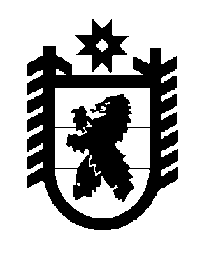 Российская Федерация Республика Карелия    ПРАВИТЕЛЬСТВО РЕСПУБЛИКИ КАРЕЛИЯРАСПОРЯЖЕНИЕот  25 марта 2016 года № 220р-Пг. Петрозаводск В соответствии с частью 11 статьи 154 Федерального закона 
от 22 августа 2004 года № 122-ФЗ «О внесении изменений в законодательные акты Российской Федерации и признании утратившими силу некоторых законодательных актов Российской Федерации в связи с принятием федеральных законов «О внесении изменений и дополнений в Федеральный закон «Об общих принципах организации законодательных (представительных) и исполнительных органов государственной власти субъектов Российской Федерации» и «Об общих принципах организации местного самоуправления в Российской Федерации», на основании распоряжения Территориального управления Федерального агентства по управлению государственным имуществом в Республике Карелия 
от 23 декабря 2015 года № 172/Рп «О безвозмездной передаче имущества, составляющее казну Российской Федерации, в государственную собственность Республики Карелия»:  1. Принять в государственную собственность Республики Карелия имущество, находящееся в федеральной собственности, согласно приложению к настоящему распоряжению.2. Государственному комитету Республики Карелия по управлению государственным имуществом и организации закупок подписать акт приема-передачи имущества, указанного в пункте 1 настоящего распоряжения.Исполняющий обязанностиГлавы Республики Карелия                                                         О.В. ТельновУтвержден распоряжением Правительства Республики Карелияот 25 марта 2016 года № 220р-ППЕРЕЧЕНЬ имущества, принимаемого из федеральной собственности  в государственную собственность Республики Карелия____________________Наименование имуществаАдресместа нахождения имуществаИндивидуализирующие характеристики Причал № 3 (литер В)Республика Карелия, г. Петрозаводск, ул. Ригачина кадастровый (условный) номер 10-10-01/016/2010-298, протяженность 65,89 м, первоначальная стоимость 9840310 рублей, остаточная стоимость 9840310 рублей